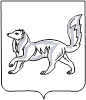 АДМИНИСТРАЦИЯ ТУРУХАНСКОГО РАЙОНАКРАСНОЯРСКОГО КРАЯР А С П О Р Я Ж Е Н И ЕО создании комиссии по приему нормативов Всероссийского физкультурно – спортивного комплекса «Готов к труду и обороне» (ГТО) на территории Туруханского районаНа основании Указа президента Российской Федерации от 24.03.2014 № 172 «О Всероссийском физкультурно – спортивном комплексе «Готов к труду и обороне» (ГТО)»,  Постановления Правительства Российской Федерации № 540 от 11.06.2014 «Об утверждении Положения о Всероссийском физкультурно – спортивном комплексе «Готов к труду и обороне» (ГТО), в целях реализации поэтапного внедрения Всероссийского физкультурно – спортивного комплекса «Готов к труду и обороне» (ГТО), утвержденного приказом Министерством спорта Российской Федерации от 16.06.2017 № 542, руководствуясь статьями 47, 48, 49 Устава Туруханского района:Создать комиссию по приему нормативов Всероссийского физкультурно – спортивного комплекса «Готов к труду и обороне» (ГТО) на территории Туруханского района согласно приложению № 1.Распоряжение администрации Туруханского района от 26.01.2021     № 38-р «О создании комиссии по приему нормативов Всероссийского физкультурно – спортивного комплекса «Готов к труду и обороне» (ГТО) на территории Туруханского района» признать утратившим силу.Общему отделу администрации Туруханского района (Е.А. Кунстман) опубликовать настоящее распоряжение в общественно – политической газете Туруханского района «Маяк Севера» и разместить на официальном сайте Туруханского района в сети Интернет.Контроль за исполнением распоряжения возложить на первого заместителя Главы Туруханского района Е.Г. Кожевникова.Распоряжение вступает в силу со дня подписания.Исполняющий обязанностиГлавы Туруханского района						   Е.Г. КожевниковПриложение к распоряжению администрацииТуруханского районаот 28.01.2022 № 28 -рСоставКомиссии по приему нормативов Всероссийского физкультурно – спортивного комплекса «Готов к труду и обороне» (ГТО) на территории Туруханского района28.01.2022с. Туруханск№ 28 - рЯрков Илья ВасильевичНачальник отдела физической культуры и спорта администрации Туруханского района, председатель комиссииЛукьянов Александр ПавловичДиректор МБУ ДО «ДЮСШ «Юность», заместитель председателя комиссииШишова Валентина ПетровнаСпециалист по физкультурно – спортивной работе отдела физической культуры и спорта администрации Туруханского района, секретарь комиссииДомрачева Арина АнатольевнаТренер – преподаватель МБУ ДО «ДЮСШ «Юность», секретарь комиссииАверкина Анжела АлексеевнаИнструктор по спорту МБУ «Игарский городской центр физической культуры и спорта»Андреев Александр НиколаевичТренер - преподаватель МБУ ДО «Детско-юношеская спортивная школа г. Игарки»Бабарыкин Олег СергеевичДиректор МБУ «Игарский городской центр развития физической культуры и спорта»Бабарыкина Юлия БорисовнаТренер - преподаватель МБУ ДО «Детско-юношеская спортивная школа г. Игарки»Базарнов Алексей АлександровичТренер – преподаватель по футболу МБУ ДО «ДЮСШ «Юность»Белкина Галина БорисовнаДиректор МБУ ДО «Детско-юношеская спортивная школа г. Игарки»Беллер Ирина ВладимировнаДиректор МКУ «ФОК» п. СветлогорскБобров Роман НиколаевичИнструктор по спорту МБУ «Игарский городской центр физической культуры и спорта»Валиков Артём СергеевичДиректор МБУ «Центр развития физической культуры и спорта в Туруханском районе имени Р.Ф. Давыдова»Гайнанов Александр АлександровичТренер – преподаватель МБУ ДО «ДЮСШ «Юность»Гниденко Александр АлександровичПедагог ДО МКОУ ДО ЦЦД «Аист»Гребенщиков Николай СергеевичТренер – преподаватель по северному многоборью МБУ ДО «ДЮСШ «Юность»Гузанова Ольга ИвановнаТренер - преподаватель МБУ ДО «Детско-юношеская спортивная школа г. Игарки»Ермаченко Татьяна ЮрьевнаТренер - преподаватель МБУ ДО «Детско-юношеская спортивная школа г. Игарки»Коганов Ярослав ГермановичТренер – преподаватель по футболу МБУ ДО «ДЮСШ «Юность»Кретинин Илья СергеевичТренер – преподаватель МБУ ДО «ДЮСШ «Юность»Крылова Ирина АлександровнаИнструктор методист физкультурно-спортивных организаций МБУ «Игарский городской центр физической культуры и спорта»Лукьянов Павел ВикторовичТренер – преподаватель МБУ ДО «ДЮСШ «Юность»Мартынов Андрей ВасильевичТренер по пауэрлифтингу МККДУ «Молодежный спортивный досуговый центр» п. БорПоздняков Егор ОлеговичТренер МБУ «Центр развития физической культуры и спорта в Туруханском районе имени Р.Ф. Давыдова»Попов Алексей ВладимировичТренер – преподаватель по северному многоборью МБУ ДО «ДЮСШ «Юность»Попов Вячеслав ЮрьевичТренер – преподаватель по северному многоборью МБУ ДО «ДЮСШ «Юность»Паньков Андрей СергеевичИнструктор – методист МБУ ДО «ДЮСШ «Юность»Сигуа Ольга БорисовнаДиректор «Молодежно – спортивного досугового центра» п. БорТодуа Одиссей ЕдишеровичТренер – преподаватель МБУ ДО «ДЮСШ «Юность»Федосин Андрей ИвановичТренер - преподаватель МБУ ДО «Детско-юношеская спортивная школа г. Игарки»Хромых Екатерина ЯковлевнаТренер – преподаватель по футболу МБУ ДО «ДЮСШ «Юность»Щигарев Дмитрий МихайловичТренер – преподаватель по лыжным гонкам МБУ ДО «ДЮСШ «Юность»Ярков Дмитрий АфанасьевичТренер – преподаватель по лыжным гонкам МБУ ДО «ДЮСШ «Юность»